Annual Editions Journal Summary
Reading #1 – What World Are We Building,Reading #2 – The Fourth Industrial Revolution: What It Means and How to Respond, Klaus Schwab, Foreign Affairs, 2015
Reading #3 – A World without Work, Derek Thompson, The Atlantic, 2015

Reading #4 – As Data Overflows Online, Researchers Grapple with Ethics, Vindu Goel, New York Times, 2014
Instructions:Summarize each of the readings in the tables below.You may expand the table to accommodate your information.Write in complete sentences using proper grammar and mechanics.Readings:  Unit 1 in the textbook:  Introduction What World Are We Building, Danah Boyd, Data & Society, 2016The Fourth Industrial Revolution: What It Means and How to Respond, Klaus Schwab, Foreign Affairs, 2015A World without Work, Derek Thompson, The Atlantic, 2015As Data Overflows Online, Researchers Grapple with Ethics, Vindu Goel, New York Times, 2014


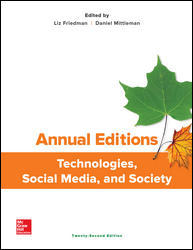 Main idea of the article:Information presented: List at least five points made by the author1.2.3.4.5.Response to the article:Main idea of the article:Information presented: List at least five points made by the author1.2.3.4.5.Response to the article:Main idea of the article:Information presented: List at least five points made by the author1.2.3.4.5.Response to the article:Main idea of the article:Information presented: List at least five points made by the author1.2.3.4.5.Response to the article: